САДРЖАЈ:ЛИЦЕНЦЕ ТЕНИСКИХ КЛУБОВА..............................................................................................................2ОПШТИ УСЛОВИ ЗА ОРГАНИЗАЦИЈУ ТАКМИЧЕЊА  А, 1. и 2. КАТЕГОРИЈЕ И МАСТЕРСА ТСС..................................................................................................4                                                  ПОЈЕДИНАЧНА ЛЕТЊА ТАКМИЧЕЊА.	4 ПОЈЕДИНАЧНА ЗИМСКА ТАКМИЧЕЊА.	6ОПШТИ УСЛОВИ ЗА ОРГАНИЗАЦИЈУ ТАКМИЧЕЊАБ, 3. и 4. КАТЕГОРИЈЕ И РЕГИОНАЛНИХ  МАСТЕРСА.........................................................................7                                                                                                                                                                                          ПОЈЕДИНАЧНА ЛЕТЊА ТАКМИЧЕЊА.	7ПОЈЕДИНАЧНА ЗИМСКА ТАКМИЧЕЊА.	8ОПШТИ УСЛОВИ ЗА ОРГАНИЗАЦИЈУ ТАКМИЧЕЊА  А  КАТЕГОРИЈЕ КУП СРБИЈЕ 10s и ТУРНИРА 3. КАТЕГОРИЈЕ ЦРВЕНОГ, НАРАНЏАСТОГ И ЗЕЛЕНОГ НИВОА ............................9                                                                               ПОЈЕДИНАЧНА ЛЕТЊА И ЗИМСКА ТАКМИЧЕЊА.	9ОПШТИ УСЛОВИ ЗА ОРГАНИЗАЦИЈУ ЕКИПНИХ ТАКМИЧЕЊА...................................................11ЛИЦЕНЦЕ ТЕНИСКИХ КЛУБОВА Тениски клуб у Србији може поседовати Летњу и Зимску лиценцу.Летње лиценце су:  А, Б, Ц, Д Зимске лиценце су:  А, Б, Ц 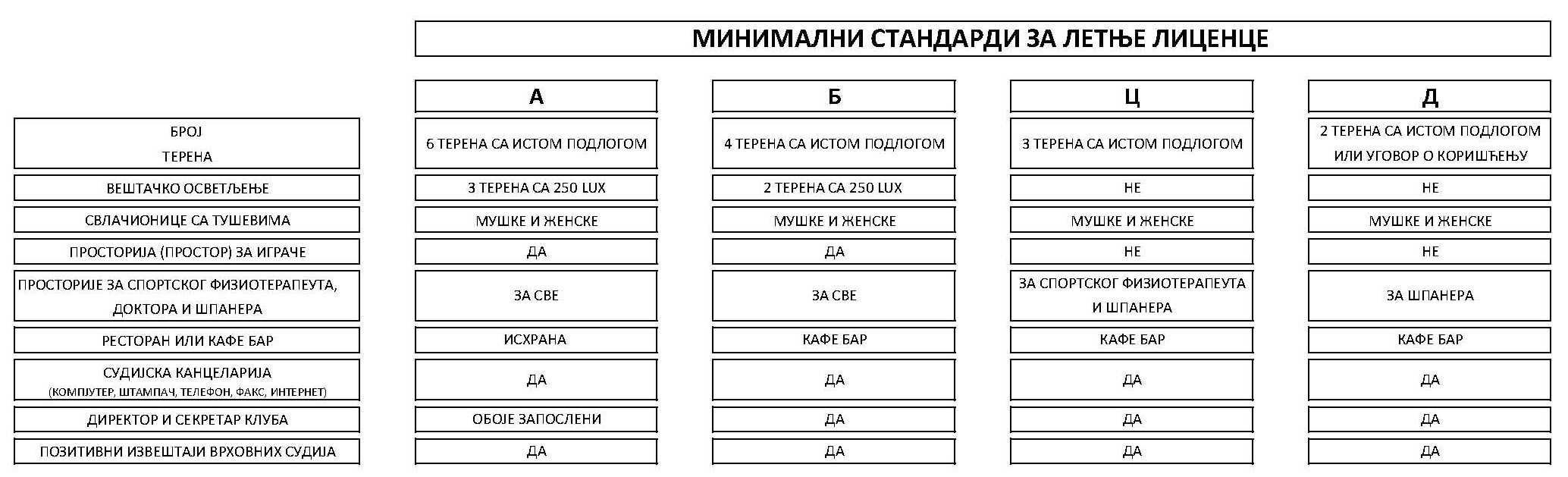 За добијање Летње лиценце клуб може поседовати своје тениске терене или их користити у закупу. Уговор о закупу мора бити судски оверен и верификован од стране ТО ТСС најкасније до завршетка конкурсног рока за организацију турнира.Клубови са А лиценцом могу организовати турнире А, 1., 2., 3., 4., Б категорије, Мастерсе и екипна такмичења у једној конкуренцији.Клубови са Б лиценцом могу организовати турнире А, 1., 2., 3., Б категорије, Мастерсе и екипна такмичења у једној конкуренцији. Услов за организацију турнира 4. категорије су још најмање 2 терена, које организатор користи на другој локацији. Клубови са Ц лиценцом могу организовати турнире 2., 3., 4. и Б категорије. Услов за организацију турнира 4. категорије су још најмање 3 терена, које организатор користи на другој локацији. Клубови са Д лиценцом могу организовати турнире 3. и Б категорије у једној конкуренцији са жребом на 32. Услов за организацију турнира 3. категорије у једној конкуренцији са жребом на 48 је још најмање 1 терен, који организатор користи на другој локацији. У случају одржавања турнира на две локације-два клуба, организатор је дужан да обезбеди двоструки број официјелних лица као и транспорт за играче и официјелна лица. Минималан број терена за добијање летње лиценце су 2 терена. Клуб са 1 тереном не може добити летњу лиценцу. 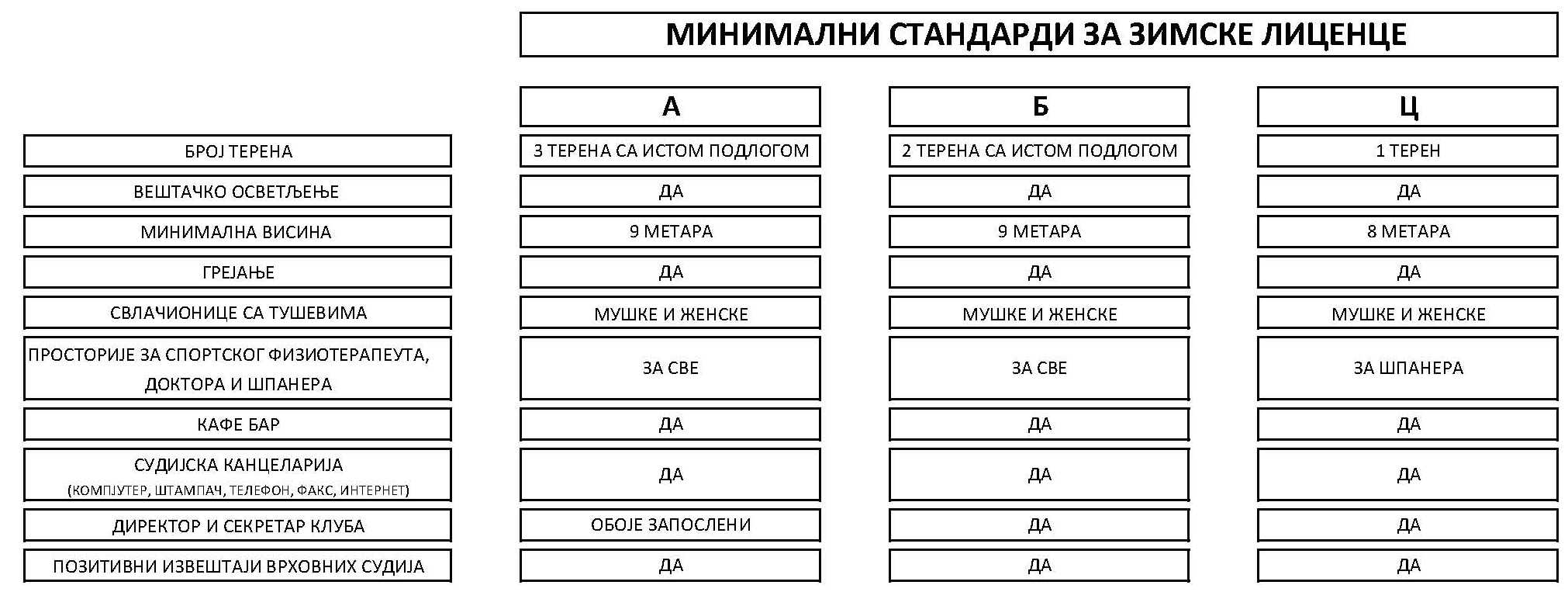 Клубови са А лиценцом могу организовати турнире А, 1., 2., 3., 4, Б категорије и Мастерсе. Услов за организацију турнира 4. категорије је још најмање 1 терен, које организатор користи на другој локацији. Клубови са Б лиценцом могу организовати турнире 3. и Б категорије у једној конкуренцији са жребом на 32 и Мастерсе. Услов за организацију осталих турнира 1., 2., 3. и Б категорије је још најмање 1 терен, који организатор користи на другој локацији. Клубови са Ц лиценцом могу организовати турнире 3. и Б категорије у једној конкуренцији са жребом на 32. Услов за организацију ових турнира је још најмање 1 терен које организатор користи на другој локацији.У случају одржавања турнира на две локације-два клуба, организатор је дужан да обезбеди двоструки број официјелних лица као и транспорт за играче и официјелна лица. Лиценцирање клубова врши Такмичарски одбор ТСС. ОПШТИ  УСЛОВИ ЗА ОРГАНИЗАЦИЈУ ТАКМИЧЕЊА  А, 1., 2. КАТЕГОРИЈЕ И МАСТЕРСА А. ПОЈЕДИНАЧНА ЛЕТЊА ТАКМИЧЕЊА Такмичарски одбор ТСС у разумном року пре почетка такмичарске сезоне објављује конкурсне услове за организацију свих појединачних турнира из летњег календара ТСС осим Првенстава Србије за које ТО ТСС задржава дискреционо право водећи се интересима играча, такмичења и самог ТСС.Општи услови за организацију летњих турнира А категорије (организацију додељује ТО ТСС у разумном року пре почетка такмичења)Поштовање свих одредби које прописују А и Б летња лиценца правилника о лиценцирању клубова. Минимум 5 терена са истом подлогом. Дозвољено је коришћење највише две локације. У случају одржавања турнира на две локације-два клуба, организатор је дужан да обезбеди транспорт за играче и официјелна лица.Клуб је обавезан да прихвати дезигниране, лиценциране судије ТСС: врховног судију, главне судије, као и асистента врховног судије у случају играња на две локације. СО ТСС је задужен за дезигнације и ценовник суђења. Полуфинала и финала су обавезна са Главним судијама.Сваки меч се игра са 3 нове лопте а тренинг са 3 кориштене лопте.Обезбедити довољан број терена за бесплатан тренинг само играчима који су у турниру. Распоред тренинга и коришћење вештачког осветљења су искључиво у надлежности Врховног судије. Физиотерапеут у клубу и доктор медицине по позиву.Поштовање свих одредби важећег ценовника СО ТСС.Клуб је такође обавезан да покрије трошкове боравка од највише 2 такмичарска дана Супервизора суђења, Селектора државног тима за дату конкуренцију и Администратора такмичења ТСС који ће у сарадњи са Врховним судијом извршити инспекцију уговорених обавеза и извештај послати Спортском директору ТСС.Клуб мора да испуни и остале одредбе закона Републике Србије о организацији спортских приредби као и све остале одредбе Правилника ТСС које Врховни судија сматра меродавним.Клуб који добије организацију турнира А категорије је обавезан да поштује све одредбе Упутства TСС за организацију такмичења од нарочитог значаја.Клуб који добије организацију турнира А категорије обавезан је да потпише облигациони уговор са ТСС којим се обавезује да ће поштовати све меродавне одредбе правилника ТСС. Негативан извештај Врховног судије има за последицу губитак права на организацију истог такмичења у наредним годинама, а велика одступања уговора повлаче за собом дисциплинске и новчане мере ТСС.Општи услови за организацију летњих турнира 1. категорије (додељују се конкурсом ТСС)Поштовање свих одредби које прописују А и Б летња лиценца правилника о лиценцирању клубова. Минимум 3 терена са истом подлогом за организацију такмичења у једној конкуренцији и минимум 5 терена са истом подлогом за обе конкуренције истовремено. Дозвољено је коришћење највише две локације. У случају одржавања турнира на две локације-два клуба, организатор је дужан да обезбеди транспорт за играче и официјелна лица.Клуб је обавезан да прихвати дезигниране, лиценциране судије ТСС: врховног судију, главне судије, као и асистента врховног судије у случају играња на две локације. СО ТСС је задужен за дезигнације и ценовник суђења. Финала су обавезна са Главним судијама.Сваки меч се игра са 3 нове лопте а тренинг са 3 кориштене лопте.Обезбедити довољан број терена за бесплатан тренинг само играчима који су у турниру. Распоред тренинга и коришћење вештачког осветљења су искључиво у надлежности Врховног судије. Физиотерапеут и доктор медицине по позиву.Поштовање свих одредби важећег ценовника СО ТСС.Клуб је такође обавезан да покрије трошкове боравка од највише 2 такмичарска дана Супервизора суђења и  Администратора такмичења ТСС који ће у сарадњи са Врховним судијом извршити инспекцију уговорених обавеза и извештај послати Спортском директору ТСС.Клуб мора да испуни и остале одредбе закона Републике Србије о организацији спортских приредби као и све остале одредбе Правилника ТСС које Врховни судија сматра меродавним.Клуб који добије организацију турнира 1. категорије је обавезан да поштује све одредбе Упутства TСС за организацију такмичења од нaрочитог значаја.Општи услови за организацију летњих турнира 2. категорије (додељују се конкурсом ТСС)Поштовање свих одредби које прописују А, Б и Ц летња лиценца правилника о лиценцирању клубова. Минимум 3 терена са истом подлогом за организацију такмичења у једној конкуренцији и минимум 5 терена са истом подлогом за обе конкуренције истовремено. Дозвољено је коришћење највише две локације. У случају одржавања турнира на две локације-два клуба, организатор је дужан да обезбеди транспорт за играче и официјелна лица.Клуб је обавезан да прихвати дезигниране, лиценциране судије ТСС: врховног судију, главне судије, као и асистента врховног судије у случају играња на две локације. СО ТСС је задужен за дезигнације и ценовник суђења. Сваки меч се игра са 3 нове лопте а тренинг са 3 кориштене лопте.Обезбедити довољан број терена за бесплатан тренинг само играчима који су у турниру. Распоред тренинга и коришћење вештачког осветљења су искључиво у надлежности Врховног судије. Физиотерапеут и доктор медицине по позиву.Поштовање свих одредби важећег ценовника СО ТСС.Клуб мора да испуни и остале одредбе закона Републике Србије о организацији спортских приредби као и све остале одредбе Правилника ТСС које Врховни судија сматра меродавним.Клуб који добије организацију турнира 2. категорије је обавезан да поштује све одредбе Упутства TСС за организацију такмичења од нaрочитог значаја.Општи услови за организацију летњих Мастерса (организацију додељује ТО ТСС у разумном року пре почетка такмичења)Поштовање свих одредби које прописују А и Б летња лиценца правилника о лиценцирању клубова. Минимум 3 терена са истом подлогом. Клуб је обавезан да прихвати дезигниране, лиценциране судије ТСС, врховног судију и главне судије. СО ТСС је задужен за дезигнације и ценовник суђења. Сви мечеви су обавезни са Главним судијама.Сваки меч се игра са 3 нове лопте а тренинг са 3 кориштене лопте. Обезбедити довољан број терена за бесплатан тренинг. Распоред тренинга и коришћење вештачког осветљења су искључиво у надлежности Врховног судије. Физиотерапеут у клубу и доктор медицине по позиву.Поштовање свих одредби важећег ценовника СО ТСС.Клуб је такође обавезан да покрије трошкове боравка од највише 2 такмичарска дана Селектора државног тима за дату конкуренцију.Клуб мора да испуни и остале одредбе закона Републике Србије о организацији спортских приредби као и све остале одредбе Правилника ТСС које Врховни судија сматра меродавним.Клуб који добије организацију Мастерса је обавезан да поштује све одредбе Упутства TСС за организацију такмичења од нaрочитог значаја.  Б. ПОЈЕДИНАЧНА ЗИМСКА TAKMИЧEЊA Општи услови за организацију зимских турнира А категорије (организацију додељује ТО ТСС у разумном року пре почетка такмичења)Поштовање свих одредби које прописује А зимска лиценца правилника о лиценцирању клубова. Минимум 3 терена са истом подлогом. Дозвољено је коришћење највише две локације У случају одржавања турнира на две локације-два клуба, организатор је дужан да обезбеди транспорт за играче и официјелна лица.Клуб је обавезан да прихвати дезигниране, лиценциране судије ТСС: врховног судију, главне судије, као и асистента врховног судије у случају играња на две локације. СО ТСС је задужен за дезигнације и ценовник суђења.  Полуфинала и финала су обавезна са Главним судијама.Минимална температура у дворани-балону 15 степени.Сваки меч се игра са 3 нове лопте а тренинг са 3 кориштене лопте.Распоред тренинга и коришћење вештачког осветљења су искључиво у надлежности Врховног судије. Физиотерапеут у клубу и доктор медицине по позиву.Поштовање свих одредби важећег ценовника СО ТСС.Клуб је такође обавезан да покрије трошкове боравка од највише 2 такмичарска дана Супервизора суђења, Селектора државног тима за дату конкуренцију и Администратора такмичења ТСС који ће у сарадњи са Врховним судијом извршити инспекцију уговорених обавеза и извештај послати Спортском директору ТСС.Клуб мора да испуни и остале одредбе закона Републике Србије о организацији спортских приредби као и све остале одредбе Правилника ТСС које Врховни судија сматра меродавним.Клуб који добије организацију турнира А категорије је обавезан да поштује све одредбе Упутства TСС за организацију такмичења од нaрочитог значаја.Клуб који добије организацију турнира А категорије обавезан је да потпише облигациони уговор са ТСС којим се обавезује да ће поштовати све меродавне одредбе правилника ТСС. Негативан извештај Врховног судије има за последицу губитак права на организацију истог такмичења у наредним годинама, а велика одступања уговора повлаче за собом дисциплинске и новчане мере ТСС.Општи услови за организацију зимских турнира 1. и 2. категорије (додељују се конкурсом ТСС)Поштовање свих одредби које прописују А и Б зимска лиценца правилника о лиценцирању клубова. Минимум 2 терена са истом подлогом за организацију такмичења у једној конкуренцији, минимум 3 терена са истом подлогом за обе конкуренције истовремено. Дозвољено је коришћење највише две локације У случају одржавања турнира на две локације-два клуба, организатор је дужан да обезбеди транспорт за играче и официјелна лица.Клуб је обавезан да прихвати дезигниране, лиценциране судије ТСС: врховног судију, главне судије, као и асистента врховног судије у случају играња на две локације. СО ТСС је задужен за дезигнације и ценовник суђења.  Финала 1. категорије су обавезна са Главним судијама.Минимална температура у дворани-балону 13 степени.Сваки меч се игра са 3 нове лопте а тренинг са 3 кориштене лопте.Распоред тренинга и коришћење вештачког осветљења су искључиво у надлежности Врховног судије. Физиотерапеут и доктор медицине по позиву.Поштовање свих одредби важећег ценовника СО ТСС.Клуб мора да испуни и остале одредбе закона Републике Србије о организацији спортских приредби као и све остале одредбе Правилника ТСС које Врховни судија сматра меродавним.Клуб који добије организацију турнира 1. или 2. категорије је обавезан да поштује све одредбе Упутства TСС за организацију такмичења од нaрочитог значаја.ОПШТИ УСЛОВИ ЗА ОРГАНИЗАЦИЈУ ТАКМИЧЕЊА  3., 4., Б КАТЕГОРИЈЕ И РЕГИОНАЛНИХ МАСТЕРСА          А. ПОЈЕДИНАЧНА ЛЕТЊА ТАКМИЧЕЊАOпшти услови за организацију турнира 3. и 4. категорије (додељују се регионалним конкурсима)Поштовање свих одредби које прописују А, Б, Ц и Д летња лиценца правилника о лиценцирању клубова. Минимум 3 терена са истом подлогом за организацију такмичења у једној конкуренцији, минимум 5 терена са истом подлогом за обе конкуренције истовремено. Услов за организацију турнира 4. категорије је минимум 3 терена са истом подлогом и гаранција да организатор може обезбедити 5 терена са истом подлогом.Дозвољено је коришћење највише две локације У случају одржавања турнира на две локације-два клуба, организатор је дужан да обезбеди транспорт за играче и официјелна лица.Клуб је обавезан да прихвати дезигниране, лиценциране судије ТСС: врховног судију, главне судије, као и асистента врховног судије у случају играња на две локације. Кординатори региона дезигнирају судије. СО ТСС је задужен за ценовник суђења.  Сваки меч се игра са 3 нове лопте а тренинг са 3 кориштене лопте.Распоред тренинга и коришћење вештачког осветљења су искључиво у надлежности Врховног судије. Поштовање свих одредби важећег ценовника СО ТСС.Клуб мора да испуни и остале одредбе закона Републике Србије о организацији спортских приредби као и све остале одредбе Правилника ТСС које Врховни судија сматра меродавним.Oпшти услови за организацију турнира Б категорије - РЕГИОНАЛНА ПРВЕНСТВА (додељују се регионалним конкурсима) Поштовање свих одредби које прописују А, Б и Ц летња лиценца правилника о лиценцирању клубова. Минимум 3 терена са истом подлогом за организацију такмичења у једној конкуренцији, минимум 5 терена са истом подлогом за обе конкуренције истовремено. Дозвољено је коришћење највише две локације. У случају одржавања турнира на две локације-два клуба, организатор је дужан да обезбеди транспорт за играче и официјелна лица.Клуб је обавезан да прихвати дезигниране, лиценциране судије ТСС: врховног судију, главне судије, као и асистента врховног судије у случају играња на две локације. Кординатори региона дезигнирају судије. СО ТСС је задужен за ценовник суђења.  Сваки меч се игра са 3 нове лопте а тренинг са 3 кориштене лопте.Распоред тренинга и коришћење вештачког осветљења су искључиво у надлежности Врховног судије. Поштовање свих одредби важећег ценовника СО ТСС.Клуб мора да испуни и остале одредбе закона Републике Србије о организацији спортских приредби као и све остале одредбе Правилника ТСС које Врховни судија сматра меродавним.Oпшти услови за организацију Мастерс турнира (додељују се регионалним конкурсима)Поштовање свих одредби које прописују А и Б летња лиценца правилника о лиценцирању клубова. Минимум 3 терена са истом подлогом. Клуб је обавезан да прихвати дезигниране, лиценциране судије ТСС, врховног судију и главне судије. Кординатори региона дезигнирају судије. СО ТСС је задужен за ценовник суђења.  Финални мечеви су обавезни са Главним судијама.Сваки меч се игра са 3 нове лопте а тренинг са 3 кориштене лопте. Распоред тренинга и коришћење вештачког осветљења су искључиво у надлежности Врховног судије. Поштовање свих одредби важећег ценовника СО ТСС.Клуб мора да испуни и остале одредбе закона Републике Србије о организацији спортских приредби као и све остале одредбе Правилника ТСС које Врховни судија сматра меродавним.         Б. ПОЈЕДИНАЧНА ЗИМСКА ТАКМИЧЕЊАОпшти услови за организацију зимских турнира 3., 4., Б категорије и Мастерса (додељују се регионалним конкурсима)Поштовање свих одредби које прописују А, Б и Ц зимска лиценца правилника о лиценцирању клубова. Минимум 2 терена са истом подлогом за организацију такмичења у једној конкуренцији, минимум 4 терена са истом подлогом за обе конкуренције истовремено. Услов за организацију турнира 4. категорије је минимум 4 терена са истом подлогом. Дозвољено је коришћење највише две локације. У случају одржавања турнира на две локације-два клуба, организатор је дужан да обезбеди транспорт за играче и официјелна лица.Клуб је обавезан да прихвати дезигниране, лиценциране судије ТСС: врховног судију, главне судије, као и асистента врховног судије у случају играња на две локације. Кординатори региона дезигнирају судије. СО ТСС је задужен за ценовник суђења.  Организатор задржава право да обезбеди Главне судије. Сваки меч се игра са 3 нове лопте а тренинг са 3 кориштене лопте.Распоред тренинга и коришћење вештачког осветљења су искључиво у надлежности Врховног судије. Минимална температура у дворани-балону 13 степени.Поштовање свих одредби важећег ценовника СО ТСС.Клуб мора да испуни и остале одредбе закона Републике Србије о организацији спортских приредби као и све остале одредбе Правилника ТСС које Врховни судија сматра меродавним.ОПШТИ УСЛОВИ ЗА ОРГАНИЗАЦИЈУ ТАКМИЧЕЊА А КАТЕГОРИЈЕ TENNIS 10s и 3. КАТЕГОРИЈЕ А. ПОЈЕДИНАЧНА ЛЕТЊА ТАКМИЧЕЊАOпшти услови за организацију турнира А категорије (додељују се конкурсом ТСС)Поштовање свих одредби које прописују А и Б летња лиценца правилника о лиценцирању клубова. Минимум 3+1 терен са истом подлогом за две. Дозвољено је коришћење највише две локације. У случају одржавања турнира на две локације-два клуба, организатор је дужан да обезбеди транспорт за играче и официјелна лица.Клуб је обавезан да прихвати дезигниране, лиценциране судије ТСС: врховног судију као и асистента врховног судије у случају играња на две локације. СО ТСС је задужен за дезигнације и ценовник суђења. Организатор је обавезан да обезбеди довољну количину лопти за зелени ниво.Распоред тренинга je искључиво у надлежности Врховног судије. Физиотерапеут у клубу и доктор медицине по позиву.Поштовање свих одредби важећег ценовника СО ТСС.Клуб мора да испуни и остале одредбе закона Републике Србије о организацији спортских приредби као и све остале одредбе Правилника ТСС које Врховни судија сматра меродавним.Клуб који добије организацију турнира А категорије је обавезан да поштује све одредбе Упутства ТСС за организацију такмичења од нарочитог значаја.Клуб који добије организацију турнира А категорије обавезан је да потпише облигациони уговор са ТСС којим се обавезује да ће поштовати све меродавне одредбе правилника ТСС. Негативан извештај Врховног судије има за последицу губитак права на организацију истог такмичења у наредним годинама, а велика одступања уговора повлаче за собом дисциплинске и новчане мере ТСС.Б. ПОЈЕДИНАЧНА ЛЕТЊА И ЗИМСКА ТАКМИЧЕЊА 3. КАТЕГОРИЈЕ ЦРВЕНИ, НАРАНЏАСТИ И ЗЕЛЕНИ НИВОOпшти услови за организацију турнира 3. категорије (додељују се регионалним конкурсима)Поштовање свих одредби које прописују А, Б и Ц летња лиценца, као и А и Б зимска лиценца правилника о лиценцирању клубова. Минималан број терена за организацију турнира у једној конкуренцији је:2 терена за турнире са величином жреба 32 3 терена за турнире са величином жреба 48 4 терена за турнире са величином жреба 64 Минималан број терена за организацију турнира у две конкуренције је:4 терена за турнире са величином жреба 32 и 486 терена за турнире са величином жреба 64Дозвољено је коришћење највише две локације. У случају одржавања турнира на две локације-два клуба, организатор је дужан да обезбеди транспорт за играче и официјелна лица.Клуб је обавезан да прихвати дезигниране, лиценциране судије ТСС: врховног судију као и асистента врховног судије у случају играња на две локације. СО ТСС је задужен за дезигнације и ценовник суђења. Организатор је обавезан да обезбеди довољну количину лопти за дати ниво.Распоред тренинга je искључиво у надлежности Врховног судије. Физиотерапеут и доктор медицине по позиву.Поштовање свих одредби важећег ценовника СО ТСС.Клуб мора да испуни и остале одредбе закона Републике Србије о организацији спортских приредби као и све остале одредбе Правилника ТСС које Врховни судија сматра меродавним.Негативан извештај Врховног судије има за последицу губитак права на организацију истог такмичења у наредним годинама, а велика одступања уговора повлаче за собом дисциплинске и новчане мере ТСС.ОПШТИ УСЛОВИ ЗА ОРГАНИЗАЦИЈУ ЕКИПНИХ ТАКМИЧЕЊА ТСС Општи услови за организацију сениорских екипних такмичења ТССПоштовање свих одредби које прописују А и Б летња лиценца правилника о лиценцирању клубова. У случају одигравања екипног такмичења у групи, прошлогодишњи победник задржава право првенства организације истог. За упражњено место организатора Такмичарски одбор ТСС, у разумном року пре почетка екипног такмичења, расписује конкурс. ТО ТСС задржава право одлучивања о игрању финала на неутралном терену.Клуб домаћин је обавезан да обезбеди минимум 4 терена са истом подлогом, искључиво на једној локацији. У случају да клуб може да обезбеди 5 терена, један терен ће се користити за тренинг.Клуб је обавезан да прихвати дезигниране, лиценциране судије ТСС: врховног судију и главне судије. Водитељ лиге је задужен за дезигнације врховних и главних судија. СО ТСС одређује ценовник суђења. Финални меч је обавезан са Главним судијама.Сваки меч се игра са 4 нове лопте а тренинг са 4 кориштене лопте. Промена лопти пред одлучујући сет (осим дублова) или према одлуци ТО ТСС.Физиотерапеут у клубу и доктор медицине по позиву.Поштовање свих одредби важећег ценовника СО ТСС.Клуб мора да испуни и остале одредбе закона Републике Србије о организацији спортских приредби као и све остале одредбе Правилника ТСС које Врховни судија сматра меродавним.Домаћини екипних сусрета су обавезни да поштују све одредбе Упутства ТСС за организацију такмичења од нарочитог значаја.Општи услови за организацију екипних такмичења 14, 16 и 18 година (додељују се конкурсом ТСС)Поштовање свих одредби које прописују А и Б летња лиценца правилника о лиценцирању клубова. Клубови победници екипних такмичења 14, 16 и 18 година, у датој конкуренцији из претходне године, задржавају право првенства организације истих. За упражњено место организатора Такмичарски одбор ТСС, у разумном року пре почетка екипног такмичења, расписује конкурс. Исто се примењује и у случају одигравања екипног такмичења у групи.За екипна такмичења 14, 16 и 18 година организатор је обавезан да обезбеди минимум 4 терена са истом подлогом. У случају да клуб може да обезбеди 5 терена, један терен ће се користити за тренинг.  Дозвољено је коришћење највише две локације. У случају одржавања такмичења на две локације-два клуба, организатор је дужан да обезбеди транспорт за играче и официјелна лица.Клуб је обавезан да прихвати дезигниране, лиценциране судије ТСС: врховног судију, главне судије као и асистента  врховног судије у случају играња на две локације Водитељ лиге је задужен за дезигнације врховних, главних судија и асистената врховних судија. СО ТСС одређује ценовник суђења. Финални меч је обавезан са Главним судијама.Сваки меч се игра са 3 нове лопте а тренинг са 3 кориштене лопте. Промена лопти према одлуци ТО ТСС.Физиотерапеут у клубу и доктор медицине по позиву.Поштовање свих одредби важећег ценовника СО ТСС.Клуб је такође обавезан да покрије трошкове боравка од највише 1 такмичарског дана Супервизора суђења, Селектора државног тима за дату конкуренцију и Администратора такмичења ТСС који ће у сарадњи са Врховним судијом извршити инспекцију уговорених обавеза и извештај послати Спортском директору ТСС.Клуб мора да испуни и остале одредбе закона Републике Србије о организацији спортских приредби као и све остале одредбе Правилника ТСС које Врховни судија сматра меродавним.Клуб који добије организацију екипног такмичења је обавезан да поштује све одредбе Упутства ТСС за организацију такмичења од нарочитог значаја.ПРАВИЛНИК O ЛИЦЕНЦИРАЊУТЕНИСКИХ КЛУБОВА И ОРГАНИЗАЦИЈИ ТЕНИСКИХ ТАКМИЧЕЊА2014